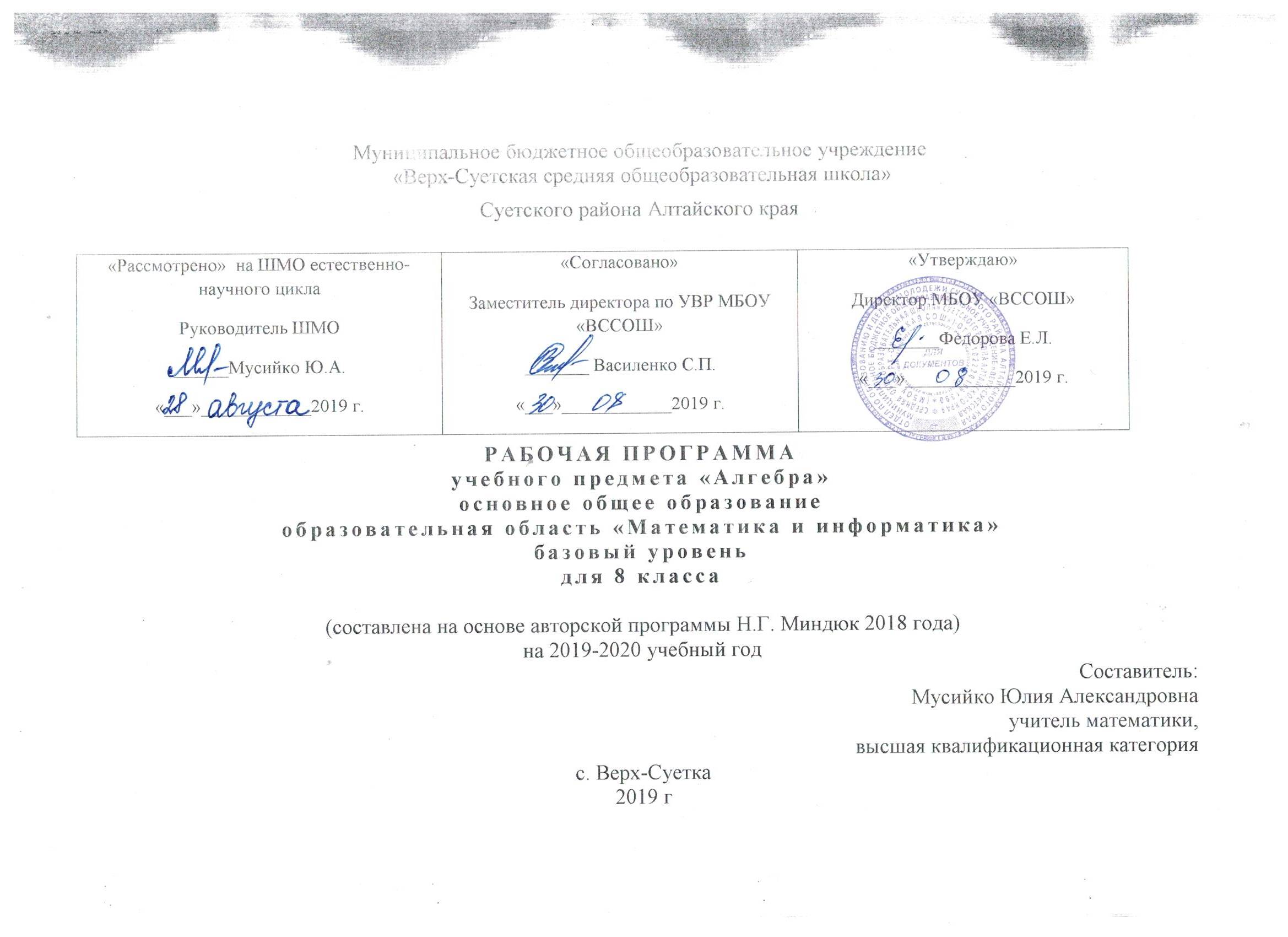 Планируемые результаты изучения учебного предмета.Изучение математики в основной школе дает возможность обучающимся достичь следующих результатов развития:В направлении личностного развития:умение ясно, точно, грамотно излагать свои мысли в устной и письменной форме, понимать смысл поставленной задачи, выстраивать аргументацию, приводить примеры и контрпримеры;критичность мышления, умения распознавать логически некорректные высказывания, отличать гипотезу от факта;представление о математической науке как сфере человеческой деятельности, об этапах ее развития, о ее значимости для развития цивилизации;креативность мышления, инициатива, находчивость, активность при решении математических задач;умение контролировать процесс	и результат учебной математической деятельности;способность к эмоциональному восприятию математических объектов, задач, решений, рассуждений.В метапредметном направлении:умение видеть математическую задачу в контексте проблемной ситуации в других дисциплинах, в окружающей жизни;умение находить в различных источниках информацию, необходимую для решения математических проблем, и представлять ее в понятной форме; принимать решение в условиях неполной и избыточной, точной и вероятностной информации;умение понимать и использовать математические средства наглядности (графики, диаграммы, таблицы, схемы и др.) для иллюстрации, интерпретации, аргументации;умение выдвигать гипотезы при решении учебных задач и понимать необходимость их проверки;умение применять индуктивные и дедуктивные способы рассуждений, видеть различные стратегии решения задач;понимание сущности алгоритмических предписаний и умение действовать в соответствии с предложенным алгоритмом;умение самостоятельно ставить цели, выбирать и создавать алгоритмы для решения учебных математических проблем;умение планировать и осуществлять деятельность, направленную на решение задач исследовательского характера;первоначальные представления об идеях и о методах математики как об универсальном языке науки и техники, о средстве моделирования явлений и процессов.В предметном направлении:предметным результатом изучения курса является сформированность следующих умений.Предметная область «Арифметика»переходить от одной формы записи чисел к другой, представлять десятичную дробь в виде обыкновенной и обыкновенную — в виде десятичной, записывать большие и малые числа с использованием целых степеней десятки;выполнять арифметические действия с рациональными числами, сравнивать рациональные и действительные числа; находить в несложных случаях значения степеней с целыми показателями; находить значения числовых выражений;округлять целые числа и десятичные дроби, находить приближения чисел с недостатком и с избытком, выполнять оценку числовых выражений;пользоваться основными единицами длины, массы, времени, скорости, площади, объема; выражать более крупные единицы через более мелкие и наоборот;решать текстовые задачи, включая задачи, связанные с отношением и с пропорциональностью величин, дробями и процентами.Использовать приобретенные знания и умения в практической деятельности и повседневной жизни для:решения несложных практических расчетных задач, в том числе с использованием при необходимости справочных материалов, калькулятора, компьютера;устной прикидки и оценки результата вычислений; проверки результата вычисления с использованием различных приемов;интерпретации результатов решения задач с учетом ограничений, связанных с реальными свойствами рассматриваемых процессов и явлений.Предметная область «Алгебра»составлять буквенные выражения и формулы по условиям задач; осуществлять в выражениях и формулах числовые подстановки и выполнять соответствующие вычисления, осуществлять подстановку одного выражения в другое; выражать из формул одну переменную через остальные;выполнять основные действия со степенями с целыми показателями, с многочленами и с алгебраическими дробями; выполнять разложение многочленов на множители; выполнять тождественные преобразования рациональных выражений;решать линейные уравнения, системы двух линейных уравнений с двумя переменными;решать текстовые задачи алгебраическим методом, интерпретировать полученный результат, проводить отбор решений, исходя из формулировки задачи;изображать числа точками на координатной прямой;определять координаты точки плоскости, строить точки с заданными координатами.Использовать приобретенные знания и умения в практической деятельности и повседневной жизни для:выполнения расчетов по формулам, для составления формул, выражающих зависимости между реальными величинами; для нахождения нужной формулы в справочных материалах;моделирования практических ситуаций и исследования построенных моделей с использованием аппарата алгебры;описания зависимостей между физическими величинами соответствующими формулами, при исследовании несложных практических ситуаций.Предметная область «Элементы логики, комбинаторики, статистики и теории вероятностей»проводить несложные доказательства, получать простейшие следствия из известных или ранее полученных утверждений, оценивать логическую правильность рассуждений, использовать примеры для иллюстрации и контрпримеры для опровержения утверждений;извлекать информацию, представленную в таблицах, на диаграммах, графиках; составлять таблицы, строить диаграммы и графики;решать комбинаторные задачи путем систематического перебора возможных вариантов и с использованием правила умножения;вычислять средние значения результатов измерений;находить частоту события, используя собственные наблюдения и готовые статистические данные;находить вероятности случайных событий в простейших случаях.Использовать приобретенные знания и умения в практической деятельности и повседневной жизни для:выстраивания аргументации при доказательстве и в диалоге; распознавания логически некорректных рассуждений;записи математических утверждений, доказательств;анализа реальных числовых данных, представленных в виде диаграмм, графиков, таблиц;решения практических задач в повседневной и профессиональной деятельности с использованием действий с числами, процентов, длин, площадей, объемов, времени, скорости;решения учебных и практических задач, требующих систематического перебора вариантов;сравнения шансов наступления случайных событий, для оценки вероятности случайного события в практических ситуациях, сопоставления модели с реальной ситуацией;понимания статистических утверждений.Формируемые универсальные учебные действияЛичностные УУДосознают необходимость изучения;формирование адекватного положительного отношения к школе и к процессу учебной деятельности.Регулятивные УУДсличают свой способ действия с эталоном;сличают способ и результат своих действий с заданным эталоном, обнаруживают отклонения и отличия от эталона;вносят коррективы и дополнения в составленные планы;вносят коррективы и дополнения в способ своих действий в случае расхождения эталона, реального действия и его продукта;выделяют и осознают то, что уже усвоено и что еще подлежит усвоению; осознают качество и уровень усвоения;оценивают достигнутый результат;определяют последовательность промежуточных целей с учетом конечного результата;составляют план и последовательность действий;предвосхищают временные характеристики результата (когда будет результат?); предвосхищают результат и уровень усвоения (какой будет результат?);ставят учебную задачу на основе соотнесения того, что уже известно и усвоено, и того, что еще не известно;принимают познавательную цель, сохраняют ее при выполнении учебных действий, регулируют весь процесс их выполнения и четко выполняют требования познавательной задачи);самостоятельно формируют познавательную цель и строят действия в соответствии с ней;Познавательные УУДумеют выбирать смысловые единицы текста и устанавливать отношения между ними;создают структуру взаимосвязей смысловых единиц текста; выделяют количественные характеристики объектов, заданных словами;восстанавливают предметную ситуацию, описанную в задаче, путем переформулирования, упрощенного пересказа текста, с выделением только существенной для решения задачи информации;выделяют обобщенный смысл и формальную структуру задачи; умеют заменять термины определениями;умеют выводить следствия из имеющихся в условии задачи данных; выделяют формальную структуру задачи;выделяют объекты и процессы с точки зрения целого и частей; анализируют условия и требования задачи;выбирают вид графической модели, адекватной выделенным	смысловым единицам;выбирают знаково-символические средства для построения модели;выражают смысл ситуации различными средствами (рисунки, символы, схемы, знаки);выражают структуру задачи разными средствами; выполняют операции со знаками и символами;выбирают, сопоставляют и обосновывают способы решения задачи;проводят анализ способов решения задачи с точки зрения их рациональности и экономичности;умеют выбирать обобщенные стратегии решения задачи; выделяют и формулируют познавательную цель; осуществляют поиск и выделение необходимой информации;применяют методы информационного поиска, в том числе с помощью компьютерных средств.Коммуникативные УУД1) общаются и взаимодействуют с партнерами по совместной деятельности или обмену информацииумеют слушать и слышать друг друга;с достаточной полнотой и точностью выражают свои мысли в соответствии с задачами и условиями коммуникации;адекватно используют речевые средства для дискуссии и аргументации своей позиции; умеют представлять конкретное содержание и сообщать его в письменной и устной форме;интересуются чужим мнением и высказывают свое;вступают в диалог, участвуют в коллективном обсуждении проблем, учатся владеть монологической и диалогической формами речи в соответствии с грамматическими и синтаксическими нормами родного языка.2) учатся действовать с учетом позиции другого и согласовывать свои действия понимают возможность различных точек зрения, не совпадающих с собственной; проявляют готовность к обсуждению различных точек зрения и выработке общей (групповой) позиции;учатся устанавливать и сравнивать разные точки зрения, прежде чем принимать решение и делать выбор;учатся аргументировать свою точку зрения, спорить, отстаивать позицию невраждебным для оппонентов образом;3) учатся организовывать и планировать учебное сотрудничество с учителем и сверстникамиопределяют цели и функции участников, способы взаимодействия; планируют общие способы работы;обмениваются знаниями между членами группы для принятия эффективных совместных решений;умеют (или развивают способность) брать на себя инициативу в организации совместного действия;умеют (или развивают способность) с помощью вопросов добывать недостающую информацию;учатся разрешать конфликты – выявлять, идентифицировать проблемы, искать и оценивать альтернативные способы разрешения конфликта, принимать решение и реализовывать его;учатся управлять поведением партнера – убеждать его, контролировать и оценивать его действия.4) работают в группеустанавливают рабочие отношения, учатся эффективно сотрудничать и способствовать продуктивной кооперации;развивают умение интегрироваться в группу сверстников и строить продуктивное взаимодействие со сверстниками и взрослыми;учатся переводить конфликтную ситуацию в логический план и разрешать ее как задачу через анализ условий.5) придерживаются морально-этических и психологических принципов общения и сотрудничествапроявляют уважительное отношение к партнерам, внимание к личности другого, адекватное межличностное восприятие;демонстрируют стремление устанавливать доверительные отношения;проявляю готовность адекватно реагировать на нужды других, оказывать помощь и эмоциональную поддержку партнерам.6) регулируют собственную деятельность посредством речевых действийиспользуют адекватные языковые средства для отображения своих чувств, мыслей и побуждений;описывают содержание совершаемых действий с целью ориентировки предметно-практической или иной деятельности.Требования к уровню подготовки учащихся за курс алгебры 8 класса.В результате изучения алгебры ученик должензнать/пониматьсущество понятия математического доказательства; примеры доказательств;существо понятия алгоритма; примеры алгоритмов;как используются математические формулы, уравнения и неравенства; примеры их применения для решения математических и практических задач; как математически определенные функции могут описывать реальные зависимости; приводить примеры такого описания;как потребности практики привели математическую науку к необходимости расширения понятия числа;вероятностный характер многих закономерностей окружающего мира; примеры статистических закономерностей и выводов;смысл идеализации, позволяющей решать задачи реальной действительности математическими методами, примеры ошибок, возникающих при идеализации;уметьвыполнять основные действия со степенями с целыми показателями, с многочленами и с алгебраическими дробями; выполнять разложение многочленов на множители; выполнять тождественные преобразования рациональных выражений;применять свойства арифметических квадратных корней для вычисления значений и преобразований числовых выражений, содержащих квадратные корни;решать линейные, квадратные уравнения и рациональные уравнения, сводящиеся к ним;решать линейные неравенства с одной переменной и их системы;находить значения функции, заданной формулой, таблицей, графиком по ее аргументу; находить значение аргумента по значению функции, заданной графиком или таблицей;определять свойства функции по ее графику; применять графические представления при решении уравнений, систем, неравенств; описывать свойства изученных функций, строить их графики;использовать приобретенные знания и умения в практической деятельности и повседневной жизни для:выполнения расчетов по формулам, составления формул, выражающих зависимости между реальными величинами; нахождения нужной формулы в справочных материалах;моделирования практических ситуаций и исследования построенных моделей с использованием аппарата алгебры; описания зависимостей между физическими величинами соответствующими формулами при исследовании несложных практических ситуаций;интерпретации графиков реальных зависимостей между величинами.Содержание учебного предметаРабочая программа конкретизирует содержание предметных тем образовательного стандарта и показывает распределение учебных часов по разделам курса.Содержание курса алгебры 8 класса включает следующие тематические блоки:Характеристика основных содержательных линий         Алгебра1.   Рациональные дроби (23 ч)Рациональная дробь. Основное свойство дроби, сокращение дробей.Тождественные преобразования рациональных выражений. Функция  и ее график.Основная цель – выработать умение выполнять тождественные преобразования рациональных выражений.Так как действия с рациональными дробями существенным образом опираются на действия с многочленами, то в начале темы необходимо повторить с учащимися преобразования целых выражений.Главное место в данной теме занимают алгоритмы действий с дробями. Учащиеся должны понимать, что сумму, разность, произведение и частное дробей всегда можно представить в виде дроби. Приобретаемые в данной теме умения выполнять сложение, вычитание, умножение и деление дробей являются опорными в преобразованиях дробных выражений. Поэтому им следует уделить особое внимание. Нецелесообразно переходить к комбинированным заданиям на все действия с дробями прежде, чем будут усвоены основные алгоритмы. Задания на все действия с дробями не должны быть излишне громоздкими и трудоемкими.При нахождении значений дробей даются задания на вычисления с помощью калькулятора. В данной теме расширяются сведения о статистических характеристиках. Вводится понятие среднего гармонического ряда положительных чисел.Изучение темы завершается рассмотрением свойств  графика функции .2.   Квадратные корни (19 ч)Понятие об иррациональных числах. Общие сведения о действительных числах. Квадратный корень. Понятие о нахождении приближенного значения квадратного корня. Свойства квадратных корней. Преобразования выражений, содержащих квадратные корни. Функция  ее свойства и график.Основная цель – систематизировать сведения о рациональных числах и дать представление об иррациональных числах, расширив тем самым понятие о числе; выработать умение выполнять преобразования выражений, содержащих квадратные корни.В данной теме учащиеся получают начальное представление о понятии действительного числа. С этой целью обобщаются известные учащимся сведения о рациональных числах. Для введения понятия иррационального числа используется интуитивное представление о том, что каждый отрезок имеет длину и потому каждой точке координатной прямой соответствует некоторое число. Показывается, что существуют точки, не имеющие рациональных абсцисс.При введении понятия корня полезно ознакомить учащихся с нахождением корней с помощью калькулятора.Основное внимание уделяется понятию арифметического квадратного корня и свойствам арифметических квадратных корней. Доказываются теоремы о корне из произведения и дроби, а также тождество , которые получают применение в преобразованиях выражений, содержащих квадратные корни. Специальное внимание уделяется освобождению от иррациональности в знаменателе дроби в выражениях вида  . Умение преобразовывать выражения, содержащие корни, часто используется как в самом курсе алгебры, так и в курсах геометрии, алгебры и начал анализа.Продолжается работа по развитию функциональных представлений учащихся. Рассматриваются функция , ее свойства и график. При изучении функции  показывается ее взаимосвязь с функцией , где x ≥ 0.3.   Квадратные уравнения (21 ч)Квадратное уравнение. Формула корней квадратного уравнения. Решение рациональных уравнений. Решение задач, приводящих к квадратным уравнениям и простейшим рациональным уравнениям.Основная цель – выработать умения решать квадратные уравнения и простейшие рациональные уравнения и применять их к решению задач.В начале темы приводятся примеры решения неполных квадратных уравнений. Этот материал систематизируется. Рассматриваются алгоритмы решения неполных квадратных уравнений различного вида.Основное внимание следует уделить решению уравнений вида ах2 + bх + с = 0, где а ≠ 0, с использованием формулы корней. В данной теме учащиеся знакомятся с формулами Виета, выражающими связь между корнями квадратного уравнения и его коэффициентами. Они используются в дальнейшем при доказательстве теоремы о разложении квадратного трехчлена на линейные множители.Учащиеся овладевают способом решения дробных рациональных уравнений, который состоит в том, что решение таких уравнений сводится к решению соответствующих целых уравнений с последующим исключением посторонних корней.Изучение данной темы позволяет существенно расширить аппарат уравнений, используемых для решения текстовых задач.4.   Неравенства (20 ч)Числовые неравенства и их свойства. Почленное сложение и умножение числовых неравенств. Погрешность и точность приближения. Линейные неравенства с одной переменной и их системы.Основная цель – ознакомить учащихся с применением неравенств для оценки значений выражений, выработать умение решать линейные неравенства с одной переменной и их системы.Свойства числовых неравенств составляют ту базу, на которой основано решение линейных неравенств с одной переменной. Теоремы о почленном сложении и умножении неравенств находят применение при выполнении простейших упражнений на оценку выражений по методу границ. Вводятся понятия абсолютной погрешности и точности приближения, относительной погрешности.Умения проводить дедуктивные рассуждения получают развитие как при доказательствах указанных теорем, так и при выполнении упражнений на доказательства неравенств.В связи с решением линейных неравенств с одной переменной дается понятие о числовых промежутках, вводятся соответствующие названия и обозначения. Рассмотрению систем неравенств с одной переменной предшествует ознакомление учащихся с понятиями пересечения и объединения множеств.При решении неравенств используются свойства равносильных неравенств, которые разъясняются на конкретных примерах. Особое внимание следует уделить отработке умения решать простейшие неравенства вида ах > b, ах < b, остановившись специально на случае, когда а < 0.В этой теме рассматривается также решение систем двух линейных неравенств с одной переменной, в частности таких, которые записаны в виде двойных неравенств.5.   Степень с целым показателем. Элементы  статистики (11 ч)Степень с целым показателем и ее свойства. Стандартный вид числа. Приближенный вычисления.Основная цель – выработать умение применять свойства степени с целым показателем в вычислениях и преобразованиях.В этой теме формулируются свойства степени с целым показателем. Метод доказательства этих свойств показывается на примере умножения степеней с одинаковыми основаниями. Дается понятие о записи числа в стандартном виде. Приводятся примеры использования такой записи в физике, технике и других областях знаний.Учащиеся  получают  первоначальные  представления  об  организации  статистических  исследований. Они  знакомятся  с  понятиями  генеральной  и  выборочной совокупности. Приводятся  примеры  представления  статистических  данных  в  виде  таблиц  частот  и  относительных  частот. 6.   Повторение (8 ч)Календарно-тематическое планированиеЛист внесения изменений рабочей программы№Название темыКоличества часов Контрольные работы1.Рациональные дроби.2322.Квадратные корни.1923.Квадратные уравнения.2124.Неравенства.2025.Степень с целым показателем. Элементы статистики.1116.Повторение.Итоговый зачёт.Итоговая контрольная работа8121Итого10210№Тема урокаДатаПримечание1Глава 1. Рациональные дроби.   23чРациональные  выражения.2Рациональные  выражения.3Основное свойство дроби. Сокращение дробей.4Основное свойство дроби. Сокращение дробей.5Основное свойство дроби. Сокращение дробей.6Сложение и вычитание дробей с одинаковыми знаменателями.7Сложение и вычитание дробей с одинаковыми знаменателями.8Сложение и вычитание дробей с разными знаменателями.9Сложение и вычитание дробей с разными знаменателями.10Сложение и вычитание дробей с разными знаменателями.11Сложение и вычитание дробей с разными знаменателями.12Контрольная работа № 1 по теме  « Рациональные дроби», В.И. Жохов Дидактические материалы Алгебра 8 класс, стр.9413Умножение дробей. Возведение дроби в степень.14Умножение дробей. Возведение дроби в степень.15Деление дробей.16Деление дробей.17Преобразование рациональных выражений.18Преобразование рациональных выражений.19Преобразование рациональных выражений.20Преобразование рациональных выражений.21Функция у=k\x и её график.22Функция у=k\x и её график.23Контрольная работа №2 по теме « Преобразование рациональных выражений»  В.И. Жохов Дидактические материалы Алгебра 8 класс, стр.9624Глава 2. Квадратные корни.  19чРациональные числа.25Иррациональные числа.26Квадратные корни. Арифметический квадратный корень.27Квадратные корни. Арифметический квадратный корень.28Уравнение х^=а.29Нахождение приближённых значений квадратного корня.30Функция  у=√х  и её график.31Квадратный корень из произведения и дроби.32Квадратный корень из произведения и дроби.33Квадратный корень из степени.34Контрольная работа №3 по теме  «Квадратные корни». В.И. Жохов Дидактические материалы Алгебра 8 класс, стр.9835Вынесение множителя за знак корня. Внесение множителя под знак корня.36Вынесение множителя за знак корня. Внесение множителя под знак корня.37Вынесение множителя за знак корня. Внесение множителя под знак корня.38Вынесение множителя за знак корня. Внесение множителя под знак корня.39Преобразование выражений, содержащих квадратные корни.40Преобразование выражений, содержащих квадратные корни.41Преобразование выражений, содержащих квадратные корни.42Контрольная работа №4 по теме « Преобразование выражений, содержащих квадратные корни ». В.И. Жохов Дидактические материалы Алгебра 8 класс, стр.10043Глава 3. Квадратные уравнения. 21Неполные квадратные уравнения.44Неполные квадратные уравнения.45Формула корней квадратного уравнения.46Формула корней квадратного уравнения.47Формула корней квадратного уравнения.48Решение задач с помощью квадратных уравнений.49Решение задач с помощью квадратных уравнений.50Решение задач с помощью квадратных уравнений.51Теорема Виета.52Теорема Виета.53Контрольная работа №5 по теме «Квадратные уравнения». В.И. Жохов Дидактические материалы Алгебра 8 класс, стр.10254Решение дробных рациональных уравнений.55Решение дробных рациональных уравнений.56Решение дробных рациональных уравнений.57Решение дробных рациональных уравнений.58Решение дробных рациональных уравнений.59Решение задач с помощью рациональных уравнений.60Решение задач с помощью рациональных уравнений.61Решение задач с помощью рациональных уравнений.62Решение задач с помощью рациональных уравнений.63Контрольная работа №6 по теме « Решение дробных рациональных уравнений». В.И. Жохов Дидактические материалы Алгебра 8 класс, стр.10364Глава 4. Неравенства. 20чЧисловые неравенства .65Числовые неравенства .66Свойства числовых неравенств.67Свойства числовых неравенств.68Сложение и умножение числовых неравенств.69Сложение и умножение числовых неравенств.70Сложение и умножение числовых неравенств.71Погрешность и точность приближения.72Контрольная работа №7 по теме  «Неравенства». В.И. Жохов Дидактические материалы Алгебра 8 класс, стр.10473Пересечение и объединение  множеств.74Пересечение и объединение  множеств.75Числовые промежутки.76Решение неравенств с одной переменной.77Решение неравенств с одной переменной.78Решение неравенств с одной переменной.79Решение систем неравенств с одной переменной.80Решение систем неравенств с одной переменной.81Решение систем неравенств с одной переменной.82Решение систем неравенств с одной переменной.83Контрольная работа № 8 по теме « Решение неравенств с одной переменной ». В.И. Жохов Дидактические материалы Алгебра 8 класс, стр.106-10784               Глава 5. Степень с целым показателем. Элементы статистики.  11чОпределение степени с целым отрицательным показателем.85Определение степени с целым отрицательным показателем.86Свойства степени с целым показателем.87Свойства степени с целым показателем.88Стандартный вид числа.89Стандартный вид числа.90Контрольная работа №9 по теме «Степень с целым показателем ». В.И. Жохов Дидактические материалы Алгебра 8 класс, стр.110  91Сбор и группировка статистических данных.92Сбор и группировка статистических данных.93Наглядное представление статистической информации.94Наглядное представление статистической информации.95Повторение  8ч.  Повторение. Рациональные дроби.96Повторение. Квадратные корни и квадратные уравнения.97Повторение. Квадратные корни и квадратные уравнения.98Повторение. Решение задач с помощью составления квадратных уравнений.99Повторение. Решение задач с помощью составления квадратных уравнений.100Итоговый зачёт.101Итоговая контрольная работа. В.И. Жохов Дидактические материалы Алгебра 8 класс, стр.112102Итоговая контрольная работа.№ п/пНазвание раздела, темаДата проведения  по плануПричина корректировкиКорректирующие мероприятияДата пров.по факту